¿Qué podemos publicar en el portal web escolar?Información del colegio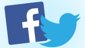 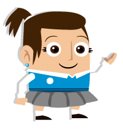 Enlace a sus redes sociales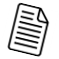 Noticias de interés 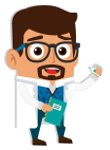 Actividades de la agenda escolar Contenidos de las diferentes áreas fundamentales VideosGalerías de imágenes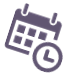 Vínculos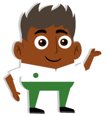 Documentos para descargar Documentos institucionales¿Cómo iniciar el proceso de activación del portal web escolar?Crear un comité web escolar integrado por: directivos docentes, docentes, administrativos, estudiantes y en lo posible padres de familia. El objetivo de este comité es centralizar, filtrar y aprobar el contenido que se publicará en el portal y redes sociales del Colegio.  En el comité, seleccionar los usuarios administradores del portal web, los administradores son las personas que se encargarán de subir el contenido y actualizar la información institucional en la plataforma.Participar en una de las sesiones de capacitación sobre la administración del portal web escolar, en el siguiente enlace, podrán consultar las fechas de capacitación y el acceso a la sala de la reunión: https://www.redacademica.edu.co/portales-web-escolares-jornadas-de-capacitacionCualquier inquietud sobre portal web escolar, pueden comunicarse con Andrea Inés Niño Ruíz a través de correo electrónico anino@educacionbogota.gov.co 